Классный руководитель – Романова Татьяна МихайловнаМэр класса – Черепанов АлексейЗам мэра – Аймальдинова АлександраУчёт посещаемости уроков – Зеленина Валерия     Ответственный за дежурство по школе - Дегтярёв Семён                                          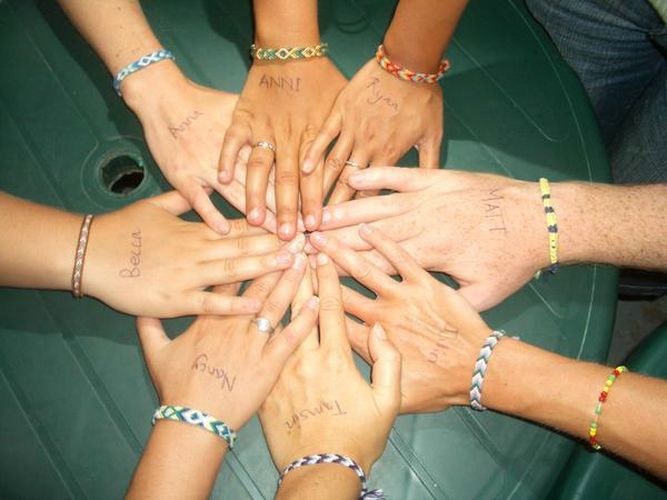 Учебный сектор                    1.Шиш Полина                                        2.Иванова Ксения                        Зеленый сектор                                                                        3. Дьяконова Диана                        1.Кузнецова Света                                  4. Репринцева Настя 5.Кондратьева Настя     Редколлегия        Бережанская  Саша       Герасименко Никита                                    Шведова Алина                                           Спортивный сектор                                           1. Тихонов Александр                                           2. Бачканов Дмитрий                                            3. Конышев Ярослав                                              4. Шмелёв Дмитрий                                              5. Лагунников ВикторКультмассовый сектор      Филиппов Леша                           Мироненко Данил Андриянов Валера   Карамышева ЮноннаКублицкая Дарья                                              Трудовой секторГалиев РоманБорисов Саша    Неволин СергейЛитовченко Женя                                                                     